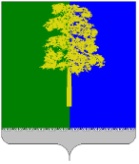 Муниципальное образование Кондинский районХанты-Мансийского автономного округа – ЮгрыАДМИНИСТРАЦИЯ КОНДИНСКОГО РАЙОНАПРОТОКОЛ №1заседания Совета по содействию занятости населенияот 04 июня 2018 года                                                                      пгт. МеждуреченскийПредседательствовал:Присутствовали:члены Совета по содействию занятости населения:Об изменениях в трудовом законодательстве в части совершенствования регулирования вопросов квотирования рабочих мест для приема на работу инвалидов(В.Н.Черновасиленко, Н.Ю.Максимова, А.В. Дубовик)Решили:Принять к сведению информацию директора КУ ХМАО – Югры «Междуреченский центр занятости населения» В.Н.Черновасиленко.Принимая во внимание информацию КУ ХМАО - Югры «Междуреченский центр занятости населения» об отсутствии в населенных пунктах Алтай, Леуши, Чантырья, Мулымья, Болчары инвалидов, обратившихся за содействием по трудоустройству, управлению образования администрации Кондинского района проработать  с  руководителями  подведомственных организаций (Алтайская СОШ, Болчаровская СОШ,  Леушинская СОШ, Луговская СОШ, Мулымская  СОШ, Чантырская СОШ)  вопрос о заключении с другими образовательными организациями района договоров об организации рабочих мест для трудоустройства инвалидов и передаче финансирования создания рабочих мест для инвалидов в счет установленной квоты от одного в другое муниципальное учреждение  в соответствии с заключенными договорами.Срок исполнения: до 01 сентября 2018 годаУправлению культуры администрации Кондинского  района, комитету физической культуры и спорта администрации  Кондинского района поручить руководителям подведомственных учреждений совместно с КУ ХМАО - Югры «Междуреченский центр занятости населения» обеспечить создание и заполнение квотируемых рабочих мест для трудоустройства инвалидов за счет подбора кандидатур инвалидов для трудоустройства на рабочие места в счет установленной квоты либо заключения договоров об организации рабочих мест для трудоустройства инвалидов и передаче финансирования создания рабочих мест для инвалидов в счет установленной квоты от одного в другое муниципальное учреждение  в соответствии с заключенными договорами.Срок исполнения: до 01 сентября 2018 года.Считать неисполненным председателем Кондинской районной общественной организацией Всероссийского общества инвалидов  В.Д.Мамедовой поручение, предусмотренное подпунктом 2.2.1. пункта 2.2. протокола Совета по содействию занятости от 21 декабря 2017 года № 2.Рекомендовать руководителям АО «Югорская региональная электросетевая компания», АО «ЮТЭК – Конда», ТПП «Урайнефтегаз»  ООО «Лукойл – Западная Сибирь», филиал Урайское УМН АО «Транснефть - Сибирь» рассмотреть возможность сотрудничества с КУ ХМАО - Югры «Междуреченский центр занятости населения» по организации временных рабочих мест в рамках реализации государственной программы Ханты-Мансийского автономного округа – Югры «Содействие занятости населения в Ханты-Мансийском автономном округе – Югре на 2018-2025 годы и на период до 2030 года».Рекомендовать руководителю ТПП «Урайнефтегаз»  ООО «Лукойл – Западная Сибирь» рассмотреть возможность финансирования создания рабочих мест для трудоустройства инвалидов в муниципальных учреждениях Кондинского района в счет установленной квоты.О реализации комплексного плана мероприятий, направленных на профессиональную ориентацию и самоопределение детей и молодежи в Кондинском районе(С.И. Непомнящих, А.В. Дубовик)Решили:Принять к сведению информацию начальника отдела молодежной политики администрации Кондинского района С.И. Непомнящих.Рекомендовать ответственным исполнителям Комплексного межведомственного плана мероприятий использовать в подготовке и проведении профориентационных мероприятий ресурсы  МУК Кондинская межпоселенческая централизованная библиотечная система.Трудоустройство выпускников бюджетного учреждения профессионального образования Ханты-Мансийского автономного округа – Югры «Междуреченский агропромышленный колледж»: проблемы, опыт, перспективы(К.В. Талалаева, А.В. Дубовик)Решили:Принять к сведению информацию специалиста по трудоустройству отдела производства и маркетинга бюджетного учреждения профессионального образования ХМАО – Югры «Междуреченский агропромышленный колледж» К.В. Талалаевой.Рекомендовать бюджетному учреждению профессионального образования ХМАО – Югры «Междуреченский агропромышленный колледж»: осуществлять подготовку рабочих, служащих и специалистов среднего звена по профессиям, востребованных на рынке труда Кондинского района.направить в адрес ТПП «Урайнефтегаз»  ООО «Лукойл – Западная Сибирь», филиал Урайское УМН АО «Транснефть - Сибирь» списки выпускников 2018 года для рассмотрения вопроса об их трудоустройстве.Срок исполнения: до 01 июля 2018 годаО прогнозе потребности в 2018 году трудовых ресурсов из числа несовершеннолетних граждан в возрасте от 14 до 18 лет на сельскохозяйственные работы в крестьянско-фермерские хозяйства (С.П. Кулиниченко, С.И. Непомнящих, А.В. Дубовик) Принять к сведению информацию председателя комитета несырьевого сектора экономики и поддержки предпринимательства администрации Кондинского района С.П. Кулиниченко, начальника отдела молодежной политики администрации Кондинского района С.И. Непомнящих.Комитету несырьевого сектора экономики и поддержки предпринимательства администрации Кондинского района ознакомить под роспись глав крестьянско-фермерских хозяйств с памяткой о соблюдении требований трудового законодательства и законодательства по охране труда в отношении несовершеннолетних граждан в возрасте от 14 до 18 лет, задействованных в сельскохозяйственных работах.Срок исполнения: до начала сельскохозяйственных работ в 2018 годуУправлению образования администрации Кондинского района обеспечить контроль за соблюдением главами фермерских хозяйств требований трудового законодательства и законодательства по охране труда при привлечении учащихся общеобразовательных организаций на сельскохозяйственные работы в крестьянско-фермерские хозяйства.Срок исполнения: в ходе проведения  сельскохозяйственных работ в 2018 годуРекомендовать главам городских и сельских поселений Кондинского района изучить вопрос о потребности граждан в посадке овощей и картофеля на при усадебных участках для личных нужд. Срок исполнения: до 01 июля 2018 года.5. Об исполнении  решений протоколов заседания Совета по содействию занятости населения от 05 июля 2016 года № 1, от 29 ноября 2016 года № 2, от 30 мая 2017 года № 1, от 21 декабря 2017 года № 2 (Н.Ю. Максимова)Решили:5.1. Снять с контроля поручения, предусмотренные:- пунктом 2.6 протокола заседания Совета по содействию занятости населения от 05 июля 2016 года № 1;- пунктом 4.4. протокола заседания Совета по содействию занятости населения от 30 мая 2017 года № 1;- пунктами 2.4, 2.5, 3.3, 3.4, 3.5, 4.3 протокола заседания Совета по содействию занятости населения от 21 декабря 2017 года № 2.Председательствующий,Глава Кондинского района                                                                          А.В. Дубовик Анатолий Владимирович Дубовикглава Кондинского района, председатель Совета по содействию занятости населения (далее – Совет)Наталья Юрьевна Максимовазаместитель главы Кондинского района – председатель комитета экономического развития администрации Кондинского района, заместитель председателя СоветаАндрей Васильевич Кривоноговзаместитель главы Кондинского районаАндрей Александрович Мухинзаместитель главы Кондинского районаГалина Анатольевна Мостовыхзаместитель главы Кондинского района –председатель комитета по финансам и налоговой политики  администрации Кондинского районаТатьяна Владимировна Носованачальник отдела по труду комитета экономического развития администрации Кондинского районаАнна Анатольевна Сенинаспециалист-эксперт отдела по труду комитета экономического развития администрации Кондинского района, секретарь СоветаНаталья Игоревна Суслованачальник управления образования администрации Кондинского районаСветлана Петровна Кулиниченкопредседатель комитета несырьевого сектора экономики и поддержки предпринимательства администрации Кондинского районаТатьяна Михайловна Крылованачальник управления социальной защиты населения по Кондинскому району Департамента социального развития ХМАО-ЮгрыВладимир Николаевич Черновасиленкодиректор казенного учреждения Ханты-Мансийского автономного округа – Югры «Междуреченский центр занятости населения»Приглашенные:Юрий Васильевич Гришаев Светлана Ивановна Непомнящихпредседатель Думы Кондинского районаначальник отдела молодежной политики администрации Кондинского районаЕвгений Александрович Ендаковвременно исполняющий обязанности заместителя начальника отдела Министерства внутренних дел по Кондинскому районуАлександр Александрович Тагильцевглава городского поселения МорткаПавел Николаевич Злыгостевглава сельского поселения ЛеушиЕвгений Викторович Белослудцевглава сельского поселения МулымьяИгорь Георгиевич Зуевполномочный представитель Думы Кондинского района в муниципальной трехсторонней комиссии по регулированию социально -трудовых отношений Кондинского районаОльга Владимировна Каргаполоваполномочный представитель Думы Кондинского района в муниципальной трехсторонней комиссии по регулированию социально-трудовых отношений Кондинского районаЕвгения Владимировна Григоренкопредседатель территориального объединения работодателей «Союз работодателей Кондинского района»Олег Васильевич Горбуновполномочный представитель союза работодателей Кондинского района в муниципальной трехсторонней комиссии по регулированию социально-трудовых отношений Кондинского района Анастасия Викторовна Карповаполномочный представитель союза работодателей Кондинского района в муниципальной трехсторонней комиссии по регулированию социально-трудовых отношений Кондинского районаСветлана Леонидовна Ситниковапредседатель Координационного Совета первичных профсоюзных организаций и районных организаций профсоюзов  Кондинского района   Елена Александровна Белозерцеваполномочный представитель профсоюза в муниципальной трехсторонней комиссии по регулированию социально-трудовых отношений Кондинского районаАнжела Владимировна Популоваполномочный представитель профсоюза в муниципальной трехсторонней комиссии по регулированию социально-трудовых отношений Кондинского районаАлексей Юрьевич Тулуповзаместитель генерального директора по обеспечению производства ТПП «Урайнефтегаз» ООО «Лукойл – Западная Сибирь»Алексей Сергеевич Шишкинглавный инженер АО «ЮТЭК - Конда»Яков Федорович Плотниковдиректор Кондинского филиала АО «Югорская региональная электросетевая компания»Вера Дмитриевна Мамедовапредседатель Кондинской районной общественной организацией Всероссийского общества инвалидовКристина Владимировна Талалаеваспециалист по трудоустройству отдела производства и маркетинга бюджетного учреждения профессионального образования Ханты-Мансийского автономного округа – Югры «Междуреченский агропромышленный колледж»